Nazwa jednostki lub oddziałuul. J.H. Dąbrowskiego 6942-201 Częstochowawww.pcz.pl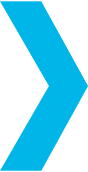 Imię Nazwisko adresataul. Nazwa i numer 123A12-345 Miasto